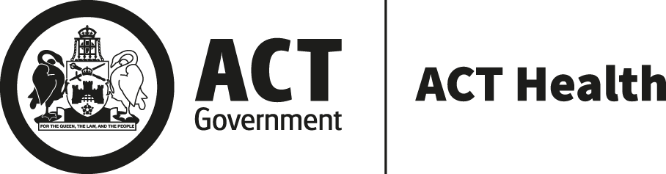 EXECUTIVE ON-LINE APPLICATION FORMQUALIFICATIONS/MANDATORY REQUIRMENTS: (explain how you meet any qualifications or mandatory requirements for the position. Write N/A if no requirements were specified) SELECTION CRITERIA FOR CHIEF EXECUTIVES AND EXECUTIVES Leads and values people Motivates and develops people Values diversity and respects individuals Builds a culture of improving practiceResponse against this criteraShapes strategic thinking Inspires a sense of purpose and direction Encourages innovation and engages with risk Thinks broadly and develops solutionsResponse against this criteraAchieves results with integrity Develops organisational capability to deliver results Manages resources wisely and with probity Progresses evidence based policies and procedures Shows sound judgement, is responsive and ethicalResponse against this criteraFosters collaboration Listens and communicates with influence Engages effectively across government Builds and maintains key relationshipsResponse against this criteraExemplifies citizen, community and service focus Understands, anticipates and evaluates client needs Creates partnerships and co-operation Works to improve outcomes Response against this criteraReferee’s for this position I have supplied written reports with this applicationAPPLICANT DECLARATION: I herby declare that the information supplied in my application is, to the best of my knowledge true and accurate at the time of lodgement.HEALTH/PHYSICAL ABILITIES DECLARATION: I am not aware of any health restrictions that would prevent me from performing any of the duties of the position as detailed in the duty statement and any Inherent Job requirements checklist supplied to me.OR I do have health restrictions that may impair my ability to perform some of the tasks involved and would like to discuss these with the Selection Advisory Committee.FALSE OR MISLEADING STATEMENTS DECLARATION: I am aware that any false or misleading statements may jeopardise my appointment or temporary employment.NOTE: An application will not be considered further if the above declarations are not completed.Your completed application form addressing the selection criteria should be uploaded into your on-line profile using the "Add" link on the far right of the "My Profile" screen after you have logged on and applied for the position. It is important that you upload the document with the "REQ ID" number as part of the title. (i.e REQ 211) Applications that are not accompanied by this form will not be considered.Applicant Name:REQ ID Number:Classification:Job Title:You must supply the details of at least two referees’ for this application or attach written referee reports addressing the selection criteria on the ACT Health pro-forma. Where a verbal report is obtained by the Selection Advisory Committee you may request a written record from the Chairperson. Any verbal reports that contain adverse comments are automatically provided to the applicant. Name:       Phone:       Email:      Name:       Phone:       Email:      